Végezd el a számításokat! A képek helyére az a szám kerül, ahány lába van a képen szereplő állatnak!3x(  + ) =___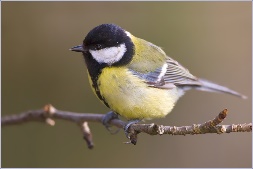 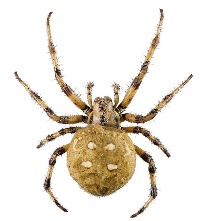 (-3)x(++)=___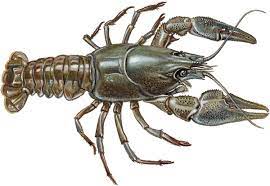 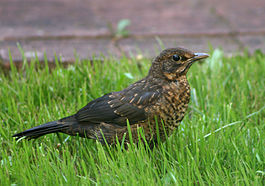 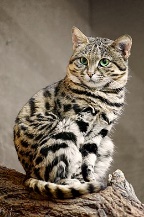 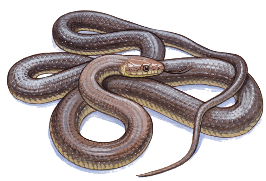  x(-)+5 x(+)=___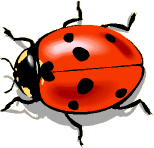 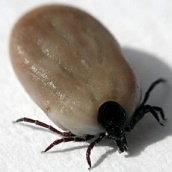 (+):3+( x )=___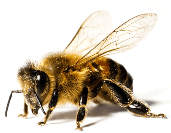 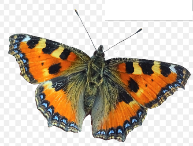 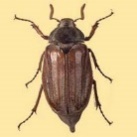 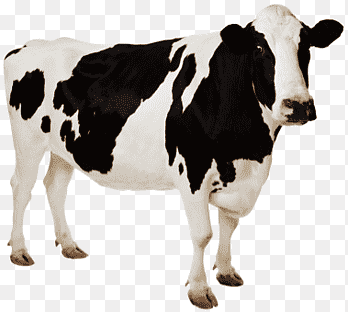 Megfejtés:3x(2+8)=30(10-3)x(2+4+0)=426x(10-2)+5x(8+2)=48(6+6):3+(6x4)=28Készítette: Jenei BeátaHuszár Gál Iskola, Debrecen